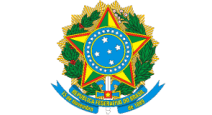 MINISTÉRIO DA EDUCAÇÃOUNIVERSIDADE FEDERAL DA PARAÍBASUPERINTENDÊNCIA DE EDUCAÇÃO A DISTÂNCIACidade Universitária – Prédio da SUPERINTENDÊNCIA DE EDUCAÇÃO A DISTÂNCIA (SEAD) – Térreo – CEP 58051-900Fones: (83) 3216-7257 – João Pessoa/PBRELATÓRIO DE ATIVIDADES EM TRABALHO REMOTOPeríodo de Referência: 1 a 30 de Julho de 2021Superintendente da SEAD/ UFPB: Raissa Dália Paulino1. QUANTITATIVOS1.1. ATENDIMENTOS	Público alvo: docentes, discentes, servidores e público em geral (inclusive 	colaboradores e coordenadores dos polos EAD)2. SIPAC – PROCESSOS, DOCUMENTOS E OFICIOS - SIPAC	Público alvo: docentes, discentes, servidores e público em geral;2. DESCRIÇÃO DAS ATIVIDADES REALIZADAS NO PERÍODO2.1. ATIVIDADES ADMINISTRATIVAS  (ATENDIMENTOS POR E-MAIL, SUPORTE AO USUÁRIO MOODLE, APOIO AO PROGRAMA UAB, PLANEJAMENTO E GERÊNCIA DE RECURSOS, ASSESSORIA À SUPERINTENDENTE ETC)
- Gestão das diversas informações solicitadas via e-mail pelo público externo e demais setores da UFPB;- Acompanhamento e devidos registros nos SIGs;- Acompanhamento e atendimentos dos diversos e-mails funcionais;- Reuniões específicas de cada equipe e destas com a Superintendente;- Reuniões diversas da Superintendente com outros setores e órgãos;- Apoio aos Projetos assistidos pela SEAD: UAB, CECAMPE e REDE CRIANÇA;- Acompanhamento dos Projetos assistidos pela SEAD por meio de relatórios mensais apresentados pelos respectivos Coordenadores; - Ações da Comissão Interna de Biossegurança da SEAD no acompanhamento do Plano de Biossegurança para as Atividades Presenciais da SEAD;- Elaboração do Planejamento Estratégico SEAD 2021-2024;- Elaboração e acompanhamento dos Planos de trabalho das Coordenações da SEAD;- Acompanhamento e ajustes no plano orçamentário da SEAD (PAC e PGC 2021 e 2022);- Revisão com avaliação e ajustes dos indicadores do PDI da UFPB no âmbito da SEAD para ;- Acompanhamento da Gestão patrimonial e de materiais do almoxarifado;- Envio de Requisições de Intenção para Registros de Preço e suas justificativas;- Acompanhamento dos Registros de Preços, Pregões e Empenhos;- Secretaria Online das 08h as 12h e das 13h as 17h sob revezamento entre os servidores;- Comunicações e distribuição de atividades através de grupos de mensagens instantâneas;- Acompanhamento direto das obras e serviços que estão sendo realizados no prédio em virtude das reformas e adequações;- Ações diretas da Superintendente com os diversos setores da Reitoria para aquisição de bens e serviços bem como de colaboradores e novos servidores nos diversos setores da SEAD;- Solicitações de serviços de manutenção e infraestrutura através de Requisições à SINFRA;- Elaboração conjunta entre Superintendência e Assessorias das alterações do Regimento Interno SEAD para apreciação no CONSUNI oportunamente;- Planejamento de ações para atualização do Parque Tecnológico da SEAD com a participação ativa da equipe de TI, responsável pelo levantamento das necessidades de equipamentos e infraestrutura tecnológica para as diversas atividades da SEAD ;- Análise de discussões da proposta do REUNI DIGITAL;- Estudo da viabilidade para a oferta de cursos de Mestrado e Doutorado em parceria com a UFRPE (MINTER e DINTER), com possibilidade na modalidade à distância;- Apoio à Coordenação UAB no acompanhamento e execução dos cursos à distância: reuniões, recebimento de documentações para cadastramento e descadastramento de tutores e professores, elaboração de planilhas, alimentação do SGB (Sistema de Gestão de Bolsas), conferência de acessos ao Moodle, liberação de pagamentos, acompanhamento de processos seletivos, atendimento à tutores, professores e coordenação dos cursos no que diz respeito ao Apoio administrativo aos cursos, digitalização e cadastros,  etc;- Apoio à secretaria executiva da PRG na solicitação de pagamento de servidores queatuaram no Processo Seletivo dos cursos de Graduação a Distância da UFPB;- Atividades presenciais na SEAD sempre que necessário, resguardadas as devidas medidas de biossegurança;- Acompanhamento e apoio à equipe de Patrimônio para realização do inventário da SEAD;- Acompanhamento das obras/serviços no prédio da SEAD: pintura, teto, jardim e decoração;- Organização dos almoxarifados;- Continuação dos contatos com as SEADs de outras instituições federais de ensino para parcerias e troca de experiências: UFRPE, UFMA e UFRGS;- Participação na elaboração do I Mestrado EAD da UFPB;- Participação como membro do Comitê de Governança Digital, do Comitê Gestor do Repositório Digital Institucional e do Grupo de Trabalho para a Oferta de Cursos Regulares EAD na UFPB;- Acompanhamento das atividades de extensão PROBEX e UFPB no seu município;- Participação no REUNI DIGITAL enviada pelo Magnífico: contato e reunião com a UFMA;- Elaboração do estudo técnico preliminar e solicitação de pesquisas de preço para a possível licitação para a compra de equipamentos para a SEAD;- Participação como membro do Comitê de Extensão do CCHSA;- Estudo da viabilidade para a oferta de cursos de Mestrado e Doutorado em parceria com a UFRPE (MINTER e DINTER), com possibilidade na modalidade a distância;- Reuniões com a Equipe de Elaboração de Projetos e Assessores para a elaboração de artigos e resumos para publicação e para a possível oferta de cursos de pequena duração, bem como Pós-Graduação com parcerias;- Continuação da elaboração dos planos de cada Coordenação;- Execução do novo layout da sala de Atendimento ao Usuário;- Ações da Assessoria de Captação de Recursos: pesquisa e busca por editais de chamadas públicas, planejamento de evento internacional EaD a ser realizado em novembro/21;- Projeto de Extensão (PROBEX) 2021/UFPB: SUPORTE A CURSOS DE EXTENSÃO A DISTÂNCIA - SEAD e PROEX.2.2 GERENCIAMENTO, APRIMORAMENTO E DESENVOLVIMENTO DE SISTEMAS E SUPORTE TÉCNICO DE INFRAINSTRUTURA À INFORMÁTICA- Prestação de Suporte à comunidade acadêmica e ao público em geral (alunos EaD, presenciais e de extensão) através do Sistema de controle de chamados da SEAD (Suporte ao Usuário Moodle), realizados por e-mail e via SIPAC com abertura de turmas regulares, eventos, demais atividades e realização de back ups nas Plataformas Moodle;- Alteração no sistema de bolsistas do SAG para contemplar o período de férias nasincronização dos tutores presenciais;- Ajustes no servidor DNS para sincronia dos sites antigo e novo da SEAD;- Atendimentos internos de infraestrutura de informática com verificação de computadores e impressoras, acessos remotos, bem como atendimentos para criação e ajustes dos e-mails funcionais;- Estudo de caso para ceder nossas dependências para realização do ENEM Digital;- Acesso periódico e monitoramento, através do Zabbix, dos equipamentos de informática (Servidores Físicos, Storage, Máquinas Virtuais, etc.) da Superintendência de Educação a Distância;- Estudo para atualizar a versão do VMware-VMvisor dos servidores da SEAD e da STI que estão respectivamente nas seguintes versões 5.0.0 e 5.5.0;- Estudo para implementar Backup remoto do servidor de produção dos Moodles;- Estudo sobre armazenamento em nuvem para backup externo dos dados da SEAD;- Construção do modelo de integração AVA-SGA;- Desenvolvimento da versão 2.0 do Sistema de Apoio à Gestão (SAG) da SEAD;2.3 ATIVIDADES DE GESTÃO DE PESSOAS- Acompanhamento das demandas referentes à servidores e estagiários através das informações/comunicações referentes à Gestão de Pessoas, a partir de nossos AGP’s : disseminação da informação entre os servidores, atualização e orientação acerca de procedimentos e documentos , divulgação de cursos, orientações para o preenchimento dos SIG’s;- Acompanhamento do preenchimento/lançamento no SIPAC dos Relatórios Individuais de Trabalho;- Orientação e acompanhamento do preenchimento da frequência no SIGPonto;- Divulgação de instruções normativas, portarias, normas técnicas, relatórios e cursos de capacitação;- Acompanhamento do assentamento funcional e de ações pertinentes à SEAD no Boletim de Serviço da UFPB/SIPAC e publicações pertinentes no Diário Oficial da União;- Revisão de textos e legislação, elaboração de documentos para retorno de ofícios, processos no SIPAC, e outros encaminhamentos;- Atualização de Formulário TCUD e elaboração de Portarias Internas/SEAD/SIPAC; - Planejamento das atividades e colaboração na elaboração de Planos de trabalho;- Acompanhamento do cadastramento dos Relatórios individuais e homologação de frequências a serem realizados pela Superintendente;- Elaboração do Relatório Geral de Atividades da SEAD;- Boas-vindas, acompanhamento e orientações aos estagiários que começaram suas atividades em 01/07.FERRAMENTAQUANTIDADEChamados ao suporte 294E-mails recebidos e enviados110Requisições 11Secretaria online04TOTAL419FERRAMENTAQUANTIDADESipac - Ofícios5Sipac - Processos35Sipac - Documentos5TOTAL45